Ход занятия: Орг. моментКруг широкий вижу я…Вводная часть:Если сказка в дверь стучится,Ты скорей ее впусти,Потому что сказка- птица,Чуть спугнешь и не найти.- Ребята, скажите, вы любите слушать сказки?- Какие сказки вы знаете? (Ответы детей)3. Основная часть:-Ребята, Послушайте загадку:Хитренько взглянулаХвостиком взмахнулаИ исчезла, чудесаГде ты, рыжая…. (лиса)- Слышите, ребята, кто- то стучится?Появляется лиса- Здравствуй, лисонька, а что ты такая грустная?Лиса: «Здравствуйте, ребята, через лесок я к вам бежала, скалочку свою потеряла. Помогите, ребята скалочку найти.»- Как же мы тебе поможем? В лес же мы не пойдем, детки у нас еще маленькие, еще заблудимся.Лиса: «Да, очень просто, скалочка-то у меня волшебная. Она очень любит, когда про нее сказку рассказывают. Если дети расскажут о ней сказку, тогда она сама домой вернется.»- Ребята, а вы помните сказку про скалочку?- Да, она так и называется «Лисичка со скалочкой».- Давай, лисонька, помогай нам сказку вспоминать. Я буду рассказывать, а ты картинки выставляй, чтобы дети лучше ее запомнили.Шла лисичка по дороге, нашла скалочку. Подняла и пошла дальше.   Вос-ль: Что нашла лиса, когда шла в деревню? (выставляем картинку).Пришла в деревню и стучится в избу:- Стук-стук-стук!-Кто там?- Я лисичка-сестричка! Пустите переночевать!- У нас и без тебя тесно.- Да я вас не потесню: сама лягу на лавочку, хвостик- под лавочку, скалочку –под печку.- Как обещала ложиться лисичка, чтобы не стеснить хозяев дома? (Ответы детей)Правильно (выставляем картинку)                     - Рано поутру лисичка встала, сожгла свою скалочку, а потом и спрашивает:- Где же моя скалочка? Давайте мне за неё курочку!- На кого поменяла, хитрая лиса, свою скалку. (Ответы детей) верно, на курочку (выставляем картинку).Пришла лиса в другую деревню:- Стук-стук-стук!- Кто там?- Я, лисичка-сестричка! Пустите переночевать!- У нас и без тебя тесно!- Да я не потесню вас: сама лягу на лавочку, хвостик-под лавочку, а курочку –под печку.Рано поутру лисичка потихоньку встала, схватила курочку, съела,а после и говорит:- Где же моя курочка? Давайте мне за нее уточку!Ничего не поделаешь, пришлось хозяину отдать ей за курочку уточку. - На кого поменяла лиса курочку?( Ответы детей) на гусочку (выставляем картинку).Взяла лиса гусочку и пошла в соседнюю деревню:- Стук-стук-стук! -Кто там?- Я, лисичка-сестричка! Пустите переночевать!- Да у нас и без тебя тесно.- А я не потесню вас: сама лягу на лавочку, хвостик-под лавочку, гусочку-под печку.Утром лисичка вскочила, схватила гусочку, съела да после и говорит:- А где моя гусочка, давайте мне за нее девочку!- Гусочку на кого поменяла лиса?  (Ответы детей)А мужику девочку жалко отдавать. Посадил он в мешок собак и отдал лисе:- Бери, лиса, девочку! - Кого просила лиса взамен съеденной гусочки?  (Ответы детей)- А дали хозяева лисе девочку? (выставляем картинку) - Нет, а кого дали? (Ответы детей: Собак в мешке (выставляем картинку).  Тут собаки выскочили из мешка и за ней! Лиса от собак бежала, бежала да под пенек в нору и юркнула.- Куда спряталась лиса от собак? (Ответы детей)Сидит лиса в норе и приговаривает:                                - Ушки мои, ушки! Что вы делали?- Мы все слушали.- А вы что, ножки, делали?- Мы всё бежали!- А вы глазки?- Мы всё глядели.- А ты, хвост?- А я всё мешал тебе.- Ну постой же, я тебе задам! -И высунула хвост из норы. - Ешь его, собака!- На кого обиделась лиса и выгнала из норы? (выставляем картинку)  Ответы детей    - Что сделали собаки с лисьим хвостом? (Ответы детей)- Как вы думаете, за что заслужила, лиса такой конец? (Ответы детей)- Конечно, она же обманывала людей, которые ее пожалели, приютили, накормили, напоили.Лиса: «Я больше так не буду ребята, честное слово, я уже исправилась и стала доброй, веселой и честной. Предлагаю вам со мной поиграть в игру. Игра «Мы по кругу идем»Вос-ль: играла, лисонька, ты честно, теперь мы убедились, что ты исправилась. - За это, ребята, тебе еще раз расскажут сказку, чтобы уже точно скалка твоя вернулась.- Расскажите, дети?- Ой, смотрите, пока мы играли наши картинки в таблицу превратились. Будет детям подсказка, смотрите на таблицу и вспоминайте, что за чем было. Ты, лисонька, садись и внимательно слушай.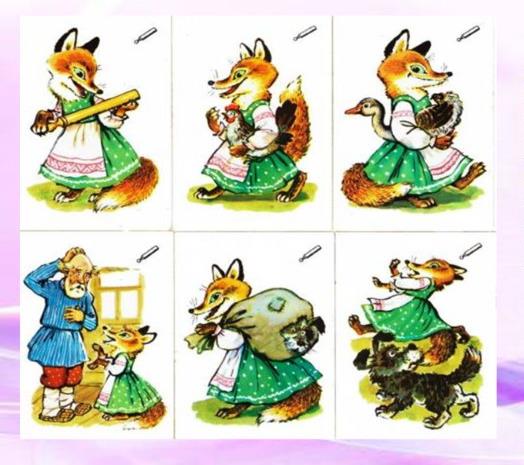 Дети рассказывают сказку по мнемотаблицеИтог:- Ребята, да вот же и скалочка вернулась.Лиса: Спасибо, вам детки, с вами было очень интересно и весело. И за это я вам скалочку подарю, чтобы вы с ней играли и меня добрым словом вспоминали. А себе я еще одну найду. До свидания, дети!ФИО воспитателя   Хадикова Л. Т. ФИО воспитателя   Хадикова Л. Т. Дата:  02.07.  23 г.Название/тема«Лисичка со скалочкой» с использованием мнемотаблицы. (пересказ)«Лисичка со скалочкой» с использованием мнемотаблицы. (пересказ)Возраст/группаРечевая группа Речевая группа Культурная практикаРазвитие речи Развитие речи Цель:Обучать детей пересказу сказки, при помощи мнемотаблицы.Обучать детей пересказу сказки, при помощи мнемотаблицы.Задачи:1. Учить отвечать полным предложением, активизировать словарь. Совершенствование грамматического строя речи, образование существительных с уменьшительно-ласкательными суффиксами. Формировать умение отвечать на вопросы. 2. 2. Развитие диалогической речи. Развивать умение следить за развитием действий, мышление, воображение.3. Воспитывать любовь к русским народным сказкам.1. Учить отвечать полным предложением, активизировать словарь. Совершенствование грамматического строя речи, образование существительных с уменьшительно-ласкательными суффиксами. Формировать умение отвечать на вопросы. 2. 2. Развитие диалогической речи. Развивать умение следить за развитием действий, мышление, воображение.3. Воспитывать любовь к русским народным сказкам.Ключевые словаскалочкаскалочкаИсточник/авторСобственная разработка Собственная разработка Материалы и оборудованиеМнемотаблица,картинки.Мнемотаблица,картинки.Возможное продолжение занятияООД Музыкальное ООД Музыкальное 